РАСПОРЕД НА ЧАСОВИ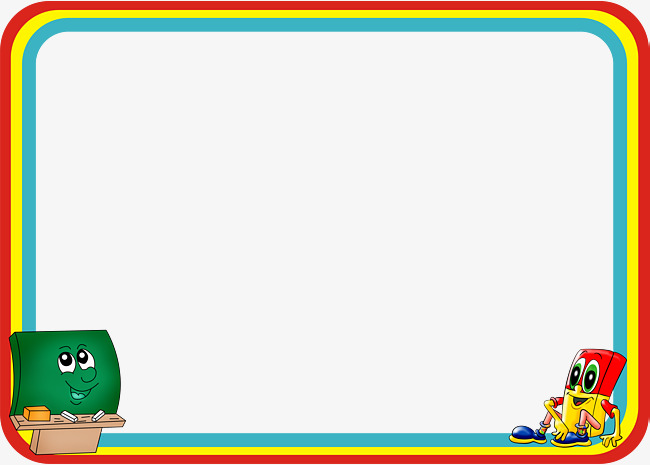 II-б одделениеУчебна 2021/2022 годинаПриемен ден: Петок еден час по завршување на наставата                                                                           Одд. наставници:Александра В.Танчевска Берна БеќироскаБр.понеделниквторниксредачетвртокпеток1.Македонски јазикОпштествоМатематикаФизичко и здр. обр.Англиски јазик2.МатематикаФизичко и здр. обр.Македонски јазикФизичко и здр. обр.Математика3.Природни наукиМатематикаАнглиски јазикМакедонски јазикМакедонски јазик4.Музичко образованиеМакедонски јазикЛиковно образованиеМатематикаМузичко образование5.Одделенски часМакедонски јазикЛиковно образованиеПриродни науки6.Додатна наставаДополнителна настава настава